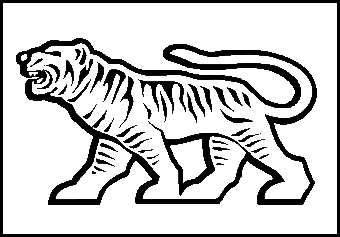 ДУМА ХАСАНСКОГО МУНИЦИПАЛЬНОГО РАЙОНАРЕШЕНИЕ                                                                    пгт Славянка26.06.2014                                                       				                          № 89	Рассмотрев инициативу главы Хасанского муниципального района о внесении изменения в решение Думы Хасанского муниципального района от 26 декабря 2007 года № 678 «О согласовании передачи муниципального имущества в оперативное управление», на основании Устава Хасанского муниципального района           Дума Хасанского муниципального районаРЕШИЛА:1. Внести в абзац восемь решения Думы Хасанского муниципального района от                  26 декабря 2007 года № 678 «О согласовании передачи муниципального имущества в оперативное управление» следующее изменение:слова «3092,3 м²» заменить словами «2676,8 кв.м».2. Настоящее решение вступает в силу со дня его принятия.Председатель Думы                                                                                                     А.Д. РябоваО внесении изменений в решение Думы Хасанского муниципального района от 26 декабря 2007 года № 678 «О согласовании передачи муниципального имущества в оперативное управление